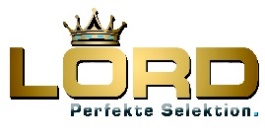 LORD F1Volně stojící mraznička LORD F1 se díky své nízké spotřebě energie řadí do energetické třídy A++. Samozřejmostí je 5letá záruka ZDARMAMraznička LORD je vybavena technologií NoFrost, která zabraňuje tvorbě námrazy a ledu. Není tedy třeba mrazničku odmrazovat. Výrobek má elektronické nastavování teploty a LED zobrazení teploty.Vnitřní prostor je vybaven 5 zásuvkami, z toho 2 jsou extra objemné – BigBox. 2 mrazící boxy mají dvířka. 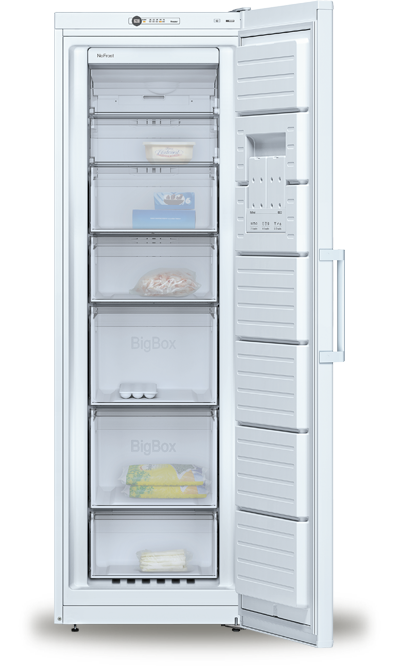 Součástí výrobku jsou také 2 chladící akumulátory a nádoba na led.Zmrazovací kapacita je 20 kg/24h.Domácí spotřebiče značky LORD jsou pro naše zákazníky vyvíjeny a vyráběny v evropských továrnách. Opírají se o německou technologii, proslulou výbornou kvalitou a moderním designem.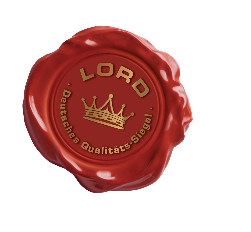 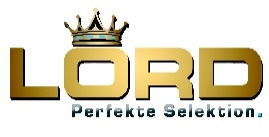 LORD F1Volně stojící NoFrost mrazničkaBarva bíláTyčové madloUmístění pantů: vpravo, lze zaměnitEnergetická třída: A++Spotřeba el. energie za rok: 234 kWhUžitný objem celkem: 237 lTechnologie NoFrostHlučnost: 42 dB(A) re 1 pWKlimatická třída: SN-ST (+10°C až +43°C)Elektronické nastavování teplotyLED zobrazení teplotyRychlé zmrazeníVizuální a akustický alarmVýškově nastavitelné přední nožičkyMrazicí částAutomatické odmrazování NoFrost		Zmrazovací kapacita: 20 kg/24hDoba skladování při výpadku proudu: 19 hPočet zásuvek celkem: 5BigBox zásuvky: 2Počet chladicích akumulátorů: 2Nádoba na led: 1Chladící akumulátory: 2Zvukový alarm otevřených dveří			Chladivo: R600a – isobutan		Rozměry (V x Š x H): 186 x 60 x 65 cm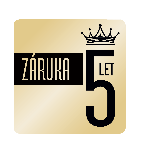 AMOC 15 990,- KčNa všechny spotřebiče značky LORD poskytujeme v České a Slovenské republice 5 letou záruku ZDARMA, tj. 2 roky plná záruka + 3 roky bezplatný servis.